   CAMBRIDGE MINOR LACROSSE ASSOCIATION	 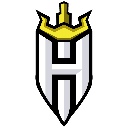     BOARD MEETING MINUTES              Wednesday, October 11, 2023Committee Members in Attendance: Jeff Lankowski, Sean Ezekiel, Jason Gillespie, Kim Ford, Trevor Ford, Kelly Gillespie, Kaisha O’Keefe, Aaron O’Keefe, Kalin Wilson, Deana EzekielMembers with Regrets:  Brady Campbell, Katrina Campbell, Dylan Gillespie AGENDADirector Reports expectation and deadlines going forward for all new membersAGM Winter sessionMeeting Called to Order By:  7:05 pmMotion to accept: TrevorSeconded by:  KaishaJeff Lankowski - PresidentDiscuss AGM meeting, who would like to attendMeeting locations going forward, dates and times Marketing ideas Head start to coaching staff process, and better compensation for coachingWill be attenting November AGM in C. WellingtonPossibility of Branded yeti cups as a fundraiser Brady Campbell - Vice-PresidentNo report submitted.Shawn Ezekiel - Director of Equipment Preparing to have a full inventory list for next meetingOld Chiefs jerseys found, possibly to donate and keep some for display cases to show out historyDiscussed the need for new jerseys for house league and the need for new pinnies. How to prevent the need for pinnies each season Will need to look into new goalie equipment, balls and sticks Aaron O’Keefe - Rep/Travel DirectorWould like to work on getting the word out about lacrosse to all ages, hopes to have all age groups with a team this year.Trevor Ford - Paperweight Director Discussed changing up the program so that it is not the same all the timeLonger sessions Contacting past coaches who have helped out with running the programWould like to know what it would take and if possible to host a tournament in CambridgeKatrina Campbell - Register. No Report SubmittedKalin Wilson- Scheduling Director  Attained floor time for winter skills and drills sessions in Guelph beginning in November as well as session for JanuaryDiscussed possibility of having NLPT sessions this winter  Will need to be putting in requests for floor time for winter 2024 by the summer of 2024, rental agreements requests with the city have already been submitted for 2024 Will be attending November AGM in C. WellingtonKelly Gillespie – Director of House leagueLook into U22s possibly being guest volunteers for coachingWill be attending November AGM in C. Wellington
Activities planned for the next monthWork with local league centre directors to confirm the schedule and rulesMake sure CMLA refs have updated rulesWork with media to promote house leagueWork with board to secure house league coachesWork with scheduler to confirm the schedule and floor timeDeana Ezekiel – Director of Special EventsJrB is going with All Team Sports as they offer online ordering, can be delivered directly to homes or available for pick up, and many items will be kept in stock, proposed having everything done through this company to keep it all fluid.Bingo sign ups for Oct, Nov,Dec, all but one was filled in at the meetingDiscussed the possibility of having a Cambridge day to promote Cambridge highlanders and spark interest to bring in more playersWill need to look into permits etc. Cambridge Santa Clause parade, sign up , insurance, float, and possible sponsor ideasGetting a spot at the community kiosk in the mall to promote highlanders Jason Gillespie – Director of MediaAnnounced the new Board on social mediaPosted for Truth and Reconciliation Continuing to update websites and all socialsWill need to obtain Logins for editing program Proposed potentially doing biographies on socials for all members of the boardPromote cmla Proposed the purchase of an ipad with quality camera for taking photos, videos, etc at games and events. Motion by Jeff to purchase a new ipad for social media and marketing purposes.2nd by KimCarried Kim Ford - TreasurerStill in the process of meeting with Charmaine to switch over banking and go over all reports etc. $903 credit found with the cityStill working on obtaining fees from any fines from this past season. Will be attending November AGM in C. WellingtonKaisha O’Keefe – Secretary.No report submitted.
Dylan Gillespie – Referee In Chief
Activities during the past month:Made sure refs and timekeepers received their final payActivities planned in the next month: Recruit new refs & timekeepersSpeak with returning refs and timekeepersPromote reffing clinicMake sure everyone is added correctly and in a timely manner to horizonReffing & timekeepers training (on floor and ipad)Make sure CMLA refs have up-to-date house league rulesWork with the scheduler to make sure all games are added and assignedAdditional items freely discussed:Potential discounts for early bird registrations or multiple child registrationsPossible payment for referees and for ref training Donations Possibility of obtained hotel blocks for the league for provincials Getting flyers out into the schools OLA going into schools to promote lacrosseNew Business:Come prepared any budget surprises, be prepared to discuss the need for a league fee increaseClose of Meeting Moved by:  JasonSeconded by:  TrevorThat the Cambridge minor Lacrosse Association meeting of Wednesday, October 11, 2023 be adjourned at 8:54 pm hours. Next Meeting November 13, 2023 at 7:00 pm